wg rozdzielnika ZAWIADOMIENIE O WYNIKU POSTĘPOWANIADotyczy:  postępowania w trybie podstawowym na naprawy i konserwacje obiektów budowlanych na terenie kompleksów administrowanych przez Jednostkę Wojskową Nr 2063, sprawa nr 24/22 
(ID: 617215).Niniejszym informuję, że w postępowaniu o udzielenie w/w zamówienia publicznego, prowadzonym w trybie podstawowym bez przeprowadzenia negocjacji Zamawiający postanawia, co następuje:  wybrać Wykonawcę Przedsiębiorstwo Produkcyjno Handlowo Usługowe ADBUD Adam Sojka, Niziny 2, 28-142 Tuczępy, którego oferta spełnia wymagania określone w Specyfikacji Warunków Zamówienia i zaoferował następujący bilans kryteriów: cenę w wysokości 5 056 622,84 zł, okres gwarancji na wykonaną robotę budowlaną 60 miesięcy, czas reakcji na zgłoszoną awarię do 2 godzin 
i uzyskał 100 punktów. Poniżej Zamawiający przedstawia informacje dotyczące nazw i siedzib Wykonawców, którzy złożyli oferty wraz z ich streszczeniem:Umowa z wybranym wykonawcą zostanie podpisana w trybie art. 308 ust. 2 ustawy Pzp.   Przed otwarciem ofert Zamawiający podał wartość zamówienia, którą zamierza przeznaczyć na jego realizację tj. 6 000 000,00 zł.  Zawiadomienie o wyniku postępowania, zgodnie z postanowieniem art. 253 ustawy Pzp wysłane zostało do Wykonawców biorących udział w postępowaniu o udzielenie zamówienia. Od niniejszego rozstrzygnięcia przysługują środki ochrony prawnej 
na zasadach określonych w dziale IX ,,Środki ochrony prawnej’’ ustawy Pzp.                                                                                                     DOWÓDCA                      płk Janusz KRUPAMalwina STYPUŁKOWSKA
tel.: 261-824-21505.07.2022 r.T – 2611 – B4       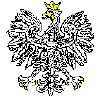 JEDNOSTKA WOJSKOWANR 2063Nr JW2063.SZPubl.2611.24.25.2022Data ………………2022 r.02-097 W a r s z a w a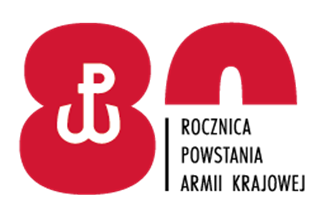 Warszawa, dnia ……………..2022 r.Numer ofertyNazwa (firma), adres wykonawcy,
 NIP i RegonCena (zł)Czas reakcji (godz.)Gwarancja (m-c)Ocena (pkt)1Przedsiębiorstwo Produkcyjno Handlowo Usługowe ADBUD Adam Sojka28-142 Tuczępy, Niziny 62, NIP: 6551826420REGON: 2924878085 056 622,84do 2 6060+15+25=1002ADRO s.c. Justyna Giernatowska Adam Giernatowski05-120 Legionowo, ul. Kwiatowa 69,NIP: 5361740962 REGON: 0156287416 765 899,47do 26044,84+15+25=84,843Przedsiębiorstwo Remontowo-Budowlane REMBUD Grzegorz Kowalski05-120 Legionowo, ul. Narutowicza 7NIP: 5360001607REGON: 0102000565 963 927,10do 26050,87+15+25=90,874Przedsiębiorstwo Handlowo Usługowe SOJBUD Sławomir Sojka28-142 Tuczępy, Niziny 62,NIP: 6551099411 REGON: 291160235 5 792 431,10do 26052,38+15+25=92,38